Anexala Hotărîrea Guvernului nr.___din _________________REGLEMENTAREA TEHNICĂ„Privind instituirea unui sistem de identificare şi trasabilitate a explozivilor de uz civil”I. DISPOZIŢII GENERALE1. Reglementarea tehnică „Privind instituirea unui sistem de identificare şi trasabilitate a explozivilor de uz civil” (în continuare – Reglementare tehnică) transpune Directiva Comisiei Europene 2008/43/CE din 04 aprilie 2008 privind instituirea unui sistem de identificare şi trasabilitate a explozivilor de uz civil (publicată în Jurnalul Oficial al Uniunii Europene nr. L 399, 30.12.1989) şi Decizia Comisiei din 19 iunie 2010 de modificare a Deciziei 2004/388/CE privind un document pentru transportul intracomunitar de explozibil (publicată în Jurnalul Oficial al Uniunii Europene nr. L155/54 din 22 iunie 2010). 2. Prezenta Reglementare tehnică stabileşte un sistem armonizat de identificare unică şi de trasabilitate a explozivilor de uz civil.II. DOMENIU DE APLICARE3. Prevederile prezentei Reglementări tehnice nu se aplică:explozivilor transportaţi şi livraţi fără ambalaj sau în camioane cu pompă pentru descărcarea lor directă în gaura pentru explozivi;explozivilor fabricaţi la locul de producere al exploziei care sunt încărcaţi imediat după fabricare (producţie „in site”);muniţiilor.III. IDENTIFICAREA PRODUSULUISecţiunea 1Identificare unică4. Întreprinderile specializate în sectorul explozivilor, care produc sau importă explozivi sau asamblează detonatoare, aplică o identificare unică a explozivilor şi a celei mai mici unităţi de ambalare.În cazul în care un exploziv este supus unor procese de fabricaţie ulterioare, producătorilor nu li se va cere să aplice explozivilor o identificare unică, cu excepţia cazului în care identificarea unică originală nu mai este aplicată, în conformitate cu punctul 14.Prevederile menționate nu se aplică în cazul în care explozivul este produs pentru a fi exportat şi i se aplică o identificare în conformitate cu cerinţele ţării importatoare, care permite trasabilitatea explozivului.5. Identificarea unică cuprinde componentele descrise în anexa.6. Inspectoratul Principal de Stat Pentru Supravegherea Tehnică a Obiectelor Industrial Periculoase (în continuare Inspectorat) din cadrul Ministerului Economiei va atribui fiecărui lot de producţie un cod de 3 cifre.7.  În cazul în care unitatea de producţie este situată în afara statului, producătorul, va contacta Inspectoratul pentru a-i fi atribuit un cod al unităţii de producţie.În cazul în care unitatea de producţie este situată în afara statului importatorul explozivilor în cauză contactează Inspectoratul pentru a-i fi atribuit un cod al unităţii de producţie.8. Inspectoratul supraveghează ca distribuitorii care reambalează explozivii să se asigure, că identificarea unică este fixată pe exploziv şi pe cea mai mică unitate de ambalare.Secţiunea a 2-aTransportul9. În cazul în care statul de origine, statul de destinaţie şi oricare dintre statele de tranzit utilizează sistemul electronic comun pentru autorizarea transportului de explozibili pe teritoriul ţării, se aplică procedura prevăzută în punctele 4 – 8.                        10. În cazul în care Republica Moldova este statul de destinaţie, destinatarul prezintă documentul pentru transportul de explozibili spre autorizare Inspectoratului, pe suport de hîrtie sau în format electronic.                      11. După ce a acordat propria sa autorizaţie, Inspectoratul trimite autorizaţia altor state membre UE utilizînd sistemul electronic comun.12. După ce a acordat propria sa autorizaţie, autoritatea competentă din statul membru UE de origine cere autorizarea din partea autorităţilor competente din toate statele membre UE de tranzit utilizînd sistemul electronic comun.13. După primirea tuturor autorizațiilor, autoritatea competentă din statul membru UE de origine va elibera documentul pentru transportul de explozibil, indicînd furnizorului acordul tuturor statelor membre în cauză, pe suport de hîrtie, avînd mijloace sigure de identificare, în limba (limbile) statului membru de origine, statului (statelor) membre de tranzit (dacă este cazul), româna și engleza.Secţiunea a 3-aAplicare şi fixare14. Identificarea unică se va aplica sau fixa bine pe articolul în cauză în mod durabil, astfel încît să fie uşor lizibilă.Secţiunea a 4-aExplozivi în cartuşe şi explozivi în vrac 15. În cazul explozivelor în cartuşe şi a explozivelor în vrac, identificarea unică este constituită dintr-o etichetă adezivă sau o imprimare directă pe fiecare cartuş sau ambalaj. O etichetă conexă se aplică pe fiecare cutie de cartuş. În plus, întreprinderile pot utiliza un dispozitiv electronic din material inert, pasiv, ataşat la fiecare cartuş sau ambalaj şi, în acelaşi mod, un dispozitiv electronic conex pentru fiecare cutie de cartuşe.Secţiunea a 5-aExplozivi binari 16. În cazul explozivelor binari ambalaţi, identificarea unică este constituită dintr-o etichetă adezivă sau o imprimare directă pe fiecare cea mai mică unitate de ambalare cu componente binare. Secţiunea a 6-aDetonatoare şi fitile simple 17. În cazul detonatoarelor şi al fitilelor simple, identificarea unică este constituită dintr-o etichetă adezivă, imprimare directă sau marcaj aplicate pe carcasa detonatorului. O etichetă conexă se aplică pe fiecare cutie de detonatoare sau fitile.Secţiunea a 7-aDetonatoare electrice, neelectrice şi electronice18. În cazul detonatoarelor electrice, neelectrice şi electronice, identificarea unică este constituită dintr-o etichetă adezivă aplicată pe cabluri sau pe tuburi sau dintr-o etichetă adezivă, imprimare directă sau marcaj aplicate pe carcasa detonatorului. O etichetă conexă se aplică pe fiecare cutie de detonatoare.În plus, întreprinderile pot utiliza un dispozitiv electronic din material inert, pasiv, ataşat la fiecare detonator şi un dispozitiv conex pentru fiecare cutie de detonatoare.Secţiunea a 8-aDispozitive de amorsare şi relee de detonare19. În cazul dispozitivelor de amorsare şi relee de detonare, identificarea unică este constituită dintr-o etichetă adezivă sau o imprimare directă pe dispozitivul de amorsare sau pe releul de detonare. O etichetă conexă se lipeşte pe fiecare cutie de dispozitive de amorsare sau relee de detonare.În plus, întreprinderile pot utiliza un dispozitiv electronic din material inert, pasiv, ataşat la fiecare dispozitiv de amorsare sau releu de detonare şi un dispozitiv conex pentru fiecare cutie de dispozitive de amorsare sau relee de detonare.Secţiunea a 9-a Fitile detonante şi fitile de siguranţă20. În cazul fitilelor detonante şi al fitilelor de siguranţă, identificarea unică este constituită dintr-o etichetă adezivă sau o imprimare directă pe bobină. Identificarea unică este aplicată din 5 în 5 metri fie pe învelişul exterior al fitilului detonant sau al fitilului de siguranţă, fie pe stratul interior de plastic extrudat situat imediat sub fibra exterioară a fitilului detonant sau a fitilului de siguranţă. O etichetă conexă se aplică pe fiecare cutie de fitile detonatoare. În plus, întreprinderile pot utiliza un dispozitiv electronic din material inert, pasiv, inserat în fitile şi un dispozitiv conex pentru fiecare cutie de fitile detonatoare sau fitile de siguranţă.Secţiunea a 10-aCutii şi bidoane cu explozivi21. În cazul cutiilor şi bidoanelor cu explozivi, identificarea unică este constituită dintr-o etichetă adezivă sau o imprimare directă pe cutia sau bidonul cu explozivi.În plus, întreprinderile pot utiliza un dispozitiv electronic din material inert, pasiv, ataşat la fiecare cutie sau bidon.Secţiunea a 11-aCopii ale etichetei originale22. Întreprinderile pot ataşa copii adezive detaşabile ale etichetei originale la explozivii destinaţi a fi utilizaţi de către clienţi. Aceste copii sunt marcate vizibil drept copii ale originalului pentru prevenirea utilizărilor eronate.IV. CULEGERE ŞI GESTIONARE DE DATESecţiunea 1Culegerea datelor23. Întreprinderile specializate în sectorul explozivilor prezintă datele despre explozivii, inclusiv identificarea unică a acestora pe parcursul lanţului de aprovizionare şi al duratei de viaţă pentru a fi introduse în sistemul electronic comun. 24. Sistemul electronic comun acordă acces întreprinderilor să urmărească explozivii astfel, încît cei care deţin explozivii să fie identificaţi în orice moment.25. Inspectoratul stabileşte modalitatea care asigură, că datele culese, inclusiv numărul de identificare unică, sunt înregistrate şi păstrate pentru o perioadă de 10 ani de la livrare sau de la ultima dată cunoscută după sfîrşitul duratei de viaţă a explozivului, chiar dacă întreprinderea în cauză şi-a încetat activitatea comercială.Secţiunea a 2-aObligaţiile întreprinderilor26. Inspectoratul supraveghează ca întreprinderile specializate în sectorul explozivilor să îndeplinească următoarele obligaţii:ţinerea unui registru cu toate identificările explozivilor, precum şi cu toate informaţiile pertinente, inclusiv tipul explozivului, denumirea întreprinderii sau numele persoanei care îl are în custodie;înregistrarea locaţiei fiecărui exploziv cînd acesta se află în posesia sau custodia lor pînă în momentul în care acesta este fie transferat către altă întreprindere, fie utilizat;supunerea regulată a sistemului lor de culegere de date unor teste în vederea asigurării eficienţei acestuia şi a calităţii datelor înregistrate;înregistrarea şi păstrarea datelor culese, inclusiv a identificărilor unice, pentru perioadele specificate la pct. 25;protecţia datelor culese împotriva daunelor sau a distrugerilor accidentale sau deliberate;furnizarea Inspectoratului, la cerere, de informaţii privind locul de origine şi locaţia fiecărui exploziv pe parcursul duratei de viaţă şi al lanţului de aprovizionare;furnizarea Inspectoratului a numelui şi datelor de contact ale persoanei care poate furniza informaţiile descrise la subpct. 6) în afara programului normal de lucru.27. În scopurile menționate la subpct. 4) pct.26, în cazul explozivilor produși sau importați înainte de intrarea în vigoare a prezentei Reglementări, întreprinderile păstrează înregistrările conform dispozițiilor existente.Anexa la Reglementarea tehnică „Privind instituirea unui sistem de identificare şi trasabilitate a explozivilor de uz civil”Identificarea unică va conţine:1. o parte vizibilă conţinînd următoarele elemente:1) denumirea agentului economic;2) un cod alfanumeric conţinînd:a) 2 litere de identificare (unitatea de producţie sau import pe piaţa Moldovei, de exemplu, AT = Austria);	b) 3 cifre de identificare a numelui unităţii de producţie (atribuit de Inspectorat);	c) cod produs unic şi informaţii logistice concepute de producător.2. Un număr de identificare lizibil electronic în cod de bare şi/sau cod cu matriţă care se raportează direct la codul de identificare alfanumerică.Exemplu: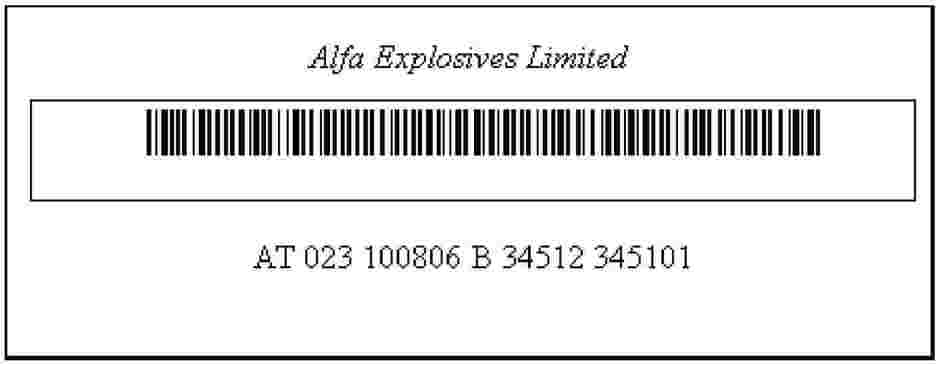 Prevederile acestui punct nu se aplică în cazul în care se utilizează un dispozitiv electronic din material inert, pasiv, atașat la fiecare exploziv în conformitate cu prevederile punctelor 15, 18-21 al Reglementării tehnice.3. Deoarece nu este posibilă aplicarea codului produs unic şi a informaţiilor logistice concepute de producător pe articolele cu dimensiuni foarte mici, informaţiile de la punctul 1 subpct. 2) literele a) şi b) şi punctul 2 se vor considera suficiente.